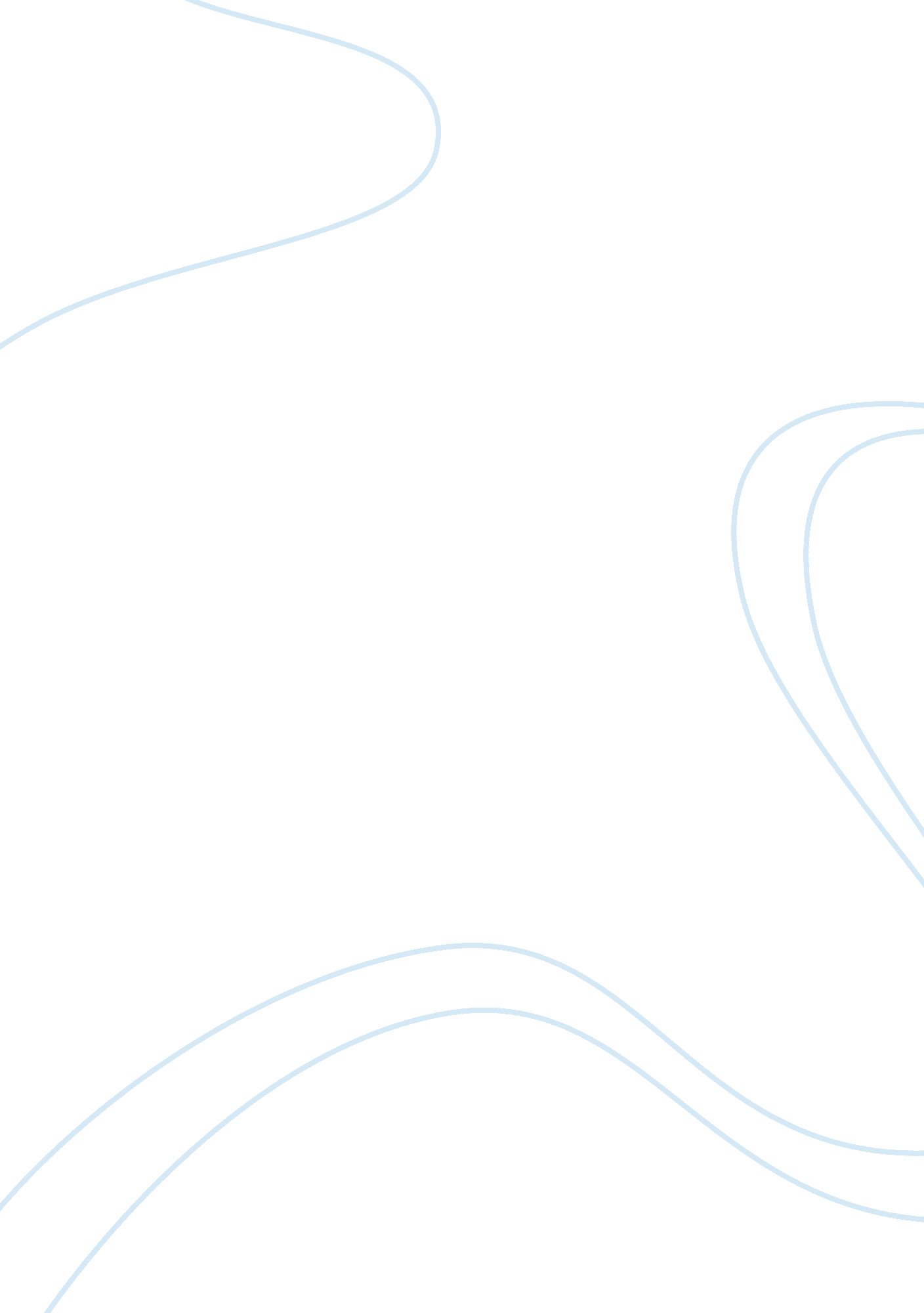 In mobile ordering and potential solutions. the core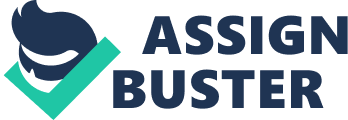 In the article Point of Sale Method and System by Reeder, K. R, the article explains the process of point of sale, or POS. POS is a method for providing a point of sale payment using interactive television or the world-wide web by directly debiting a customer’s bank account through electronic transfer of funds or by billing a customer’s credit card account. When reading this, examples of companies that I have dealt with that do this was YouTube, Netflix, and Hulu. In this paper, I will describe the new types of knowledge the HB Company will be able to obtain through the addition of mobile ordering and identify the concerns regarding data and network services that could result from adding mobile ordering and potential solutions. The core component parts of the POS system for HB Company are a cash register, computer and monitor, a cash drawer, receipt printer, customer display, and barcode scanner. Along with that, there is a credit card reader, and software that is easy for employees to use. When we begin to integrate mobile ordering into the current POS system the additional hardware that will be needed is a computer that has a hard disk of at least 5 GB storage capacity to install SQL server and . NET software, and equipped with the most Pentium processors for high-speed data processing. They also need a modem router and connection cables for Wi-Fi. For security reasons, I would also recommend an Ethernet connection to each terminal used. Any information technology infrastructure has three basic components, which consist of compute, network, and storage. The compute component is essentially the brain of the system; it is the computer power that is needed to process tasks and handle any application workload. Some examples are print servers, game servers, e-mail servers, and database servers. An example of this is at restaurant when you as the client requests a resource and the server returns with the resources. The second component is network. The system segment is the equipment and programming assets of a whole system that empowers organize availability, correspondence, operations and administration of a venture arrange. It gives the communication path and services between clients, users, applications, administrations, and external network systems/the web. A case of this is electronic scheduling. Rather than utilizing paper or Excel spreadsheets to see dynamic eatery reservation calendars and balancing last-minute schedules, now with the assistance of digital tools restaurants are installing a wireless network and infrastructure which enables restaurant framework to see worker timetables and client reservations using smartphones and tablets. The third component is storage. The storage component can be defined as the set of hardware, networks, storage, services, and interfaces that combine to deliver aspects of computing as a service. Cloud services include the delivery of software, infrastructure, and storage over the Internet (either as separate components or a complete platform) based on user demand. In the book, Restaurant Technology Systems by DeMicco, Cobanoglu, Dunbar, Grimes, Chen, and Kaiser the authors mention a superb example of this. “ A recent development is the mobile payment system (e. g., square wallet). It enables customers to pay with their mobile devices, such a smart phone. This provides the opportunity for operators to streamline payment processes as well as save on credit and debit transaction costs.” Doing this, the company can gain many new information regarding their clients. For example, customer look up. A server can look up information about their clients to repeat or modify their past orders to learn about their preferences and special needs, and to provide them with reward updates for those enrolled in a frequent dinning program. Along with its benefits, there are concerns of regarding data and network services that could result from adding mobile ordering. An example is user systems. Desktops, laptops, notebooks, and smart phones are already a huge part of many users lives. In some cases, it has become very difficult to draw the line between them. Will tablets replace laptops and notebooks? Tablets and smartphones already perform many tasks previously completed by desktops. That means organizations must adapt to a multiple user systems. To address this issue, IT managers must develop applications that adjust to the device the users have available. Some turn into responsive design that creates more of a fluid display to adjust to the screen size variations, other will use the adaptive approach that designs the display to match the desired screen size. To finish up, there are advantages and disadvantages of the cloud. With the precautions and efforts, the disadvantages of cloud computing can be minimized. It’s true that information technology infrastructure has shaken the business world. As I would see it the pros exceed the cons. The limited costs, simple access, data backup, sharing capacities, security, and free storage, speaks for itself with real evidence. Since you can defeat the rundown of cons, whatever remains of the procedure ought to go on easily, in this way giving immense advantages to a business. 